П О С Т А Н О В Л Е Н И Еот 27.05.2014 года 	                                                                                  №22О реализации  статей 17, 18, 24  Федерального закона № 120 «Об основах системы профилактики безнадзорности и правонарушений несовершеннолетних» 	Рассмотрев информации  по заявленному вопросу повестки,  комиссия установила, что   учреждения культуры, осуществляют меры по привлечению несовершеннолетних, членов их семей к занятиям художественным творчеством, способствуют приобщению к культурным ценностям доступными средствами и методами.	 В целях формирования интереса подрастающего поколения к традициям, культуре народов, населяющих Березовский район, привлечения внимания детской аудитории к истории нашей страны и малой родины, краеведческие музеи тесно взаимодействовали с общеобразовательными школами, дошкольными учреждениями, домами школьников. Так, например, в с. Саранпауль около 20 школьников регулярно занимались в краеведческом клубе, организованном на базе музея.	Муниципальным казенным учреждением «Березовский районный краеведческий музей» было проведено 22 мероприятия, в том числе: 1 игровая программа «Время рождественских чудес», 1 лекторий «Далекому мужеству память храня», 1 районная детская научно - практическая конференция «От краеведения к краелюбию», 1 музыкальная гостиная «На солнечной поляночке», 3 беседы «В ярусе звона», «Игры и игрушки народов Севера», «Березово: вчера, сегодня, завтра», 9 выставок, в том числе 7 выездных по населенным пунктам района (с. Ванзетур, пгт. Игрим, с. Теги). Общее количество посетителей - 3375 человек, в том числе 943 взрослых и 2432 ребенка.	В четырех детских школ искусств проведено 47 мероприятий (выставки детских творческих работ, концерты музыкальных и хореографического отделений) с числом зрителей 3182 человек (из них 2090 детей), направленных на знакомство с музыкальной культурой народов мира, способствующих развитию познавательных и художественных интересов. Наиболее массовыми стали: I районный культурный проект «Ма мувем» («Моя земля»), посвященный празднованию Года культуры в Российской Федерации (февраль, более 100 участников) и Открытый районный фестиваль - конкурс юных музыкантов «Божий дар» (март, более 200 человек). Игримской детской школой искусств на протяжении учебного года проводились выставки и концерты для посетителей центра социальной помощи «Росток» и центра социального обслуживания «Альянс».	Для доступа к социально значимой, правовой информации в 13 библиотеках района установлены Центры общественного доступа. В Игримской детской библиотеке функционирует Точка общественного доступа (ГОД), где пользователям предоставлено право самостоятельно и бесплатно производить поиск правовой информации посредством сети Интернет и в справочно-поисковых системах. В «Уголке читателя» Березовской и Игримской библиотек размещены телефоны доверия для детей и родителей, памятка «Прокурор разъясняет». Данная категория пользователей участвует в мероприятиях в составе классов, в которых учатся.	Березовская центральная детская библиотека сотрудничает и проводит мероприятия по заявкам для детей БУ КЦСОН «Альянс».	Библиотека поселковая детская пгт.Игрим работает с БУ ЦСПСД «Росток» (центр дневного пребывания и стационарным отделением «Приют»), БУ КЦСОН «Альянс».	Саранпаульская сельская библиотека - филиал МКУ «БМЦРБ» проводит мероприятия по плану, согласованному с ведущим специалистом отдела по делам несовершеннолетних и защите их прав Терещенко Е.Г.	Для привлечения несовершеннолетних, находящихся в социально опасном положении к занятиям художественным творчеством, организованным формам досуговой деятельности в библиотеках района действуют:-   клуб выходного дня «Субботние посиделки» в Березовской центральной детской библиотеке, участником которого может стать любой пользователь библиотеки;- экологический клуб «АКВА» (Саранпаульская сельская библиотека);-  игровые комнаты (Березовская центральная детская библиотека, библиотека поселковая детская пгт.Игрим) и игровая зона (Сосьвинская сельская библиотека);- кукольный театр (Сосьвинская сельская библиотека).	Сотрудники библиотек проводят: беседы, обзоры литературы и периодики, познавательно-игровые программы, конкурсы рисунков и поделок, театрализованные представления, мероприятия для семейного досуга в выходные и праздничные дни, в которых принимают участие дети и их родители.	В с. Саранпауле посещают секции по национальным видам спорта 5 человек, находящихся в социально-опасном положении. Эко - клуб «Аква» посещает 1 ребенок. В с. Няксимволь четверо человек из числа состоящих на учете в КДН посещают кружки в доме культуры. В Березовской библиотеке 3 человека являются читателями и посетителями проводимых мероприятий (Отшамов Ф. в мае был на мероприятии вместе с классом).	Подведомственными учреждениями комитета спорта и молодежной политике проводится работа с детьми указанной категории.	В МБОУ ДОД «Березовская ДЮСШ» проводятся регулярные учебно-тренировочные занятия с привлечением трудных подростков, данная работа проводится в отделениях МБОУ ДОД «Березовская ДЮСШ», в следующих населенных пунктах Березовского района: п.Березово, п.Игрим, п.Ванзетур, п.Приполярный, с.Сосьва, с.Саранпауль, тесное сотрудничество с Березовской коррекционной школой-интернатом, рассылка писем на домашние адреса трудным подросткам с приглашением на спортивные занятия и спортивные мероприятия с целью привлечения к занятиям спортом несовершеннолетних состоящих на учете КДН.	В каникулярный период работает лагерь с дневным пребыванием детей куда привлекаются дети «группы риска» в рамках работы лагеря запланировано и будут проводиться профилактические беседы по противодействию злоупотреблению наркотиков и их незаконному обороту.	В Березовской ДЮСШ 2 подростка «группы риска» будут привлечены в летнюю оздоровительную кампанию. План спортивно-массовых мероприятий на 2014 год	В МБУ ЦСП «Виктория» проводится работа по вовлечению детей, подростков и молодежи в спортивные секции, осуществляется взаимодействие с Коррекционной школой-интернатом, в течении года проводится индивидуальная профилактическая работа с целью привлечения к занятиям спортом несовершеннолетних состоящих на учете КДН. Совместно с ОМВД России по Березовскому району проводятся профилактические беседы по противодействию злоупотреблению наркотиков и их незаконному обороту. В летний период организовывается лагерь с дневным пребыванием, дворовая площадка куда привлекаются дети «группы риска».	В ЦСП «Виктория» спортивные секции посещают 22 подростка «группы риска».План мероприятий по профилактике безнадзорности и правонарушений несовершеннолетних на 2014 год	В МБУ КМЦ «Звездный» проводится работа по вовлечению детей, подростков и молодежи в клубы по интересам. Молодежный центр приглашают трудных подростков на игры на общение для подростков и молодежи. Проводятся лекционные беседы, направленные на профилактику агрессивных и насильственных действий среди детей и подростков. На базе комплексного центра с детьми «группы риска» занимается психолог, проводит психологические тренинги. В летний период организовывается лагерь с дневным пребыванием, дворовая площадка куда привлекаются дети «группы риска».Большая работа проводится специалистами центра по профилактике  правонарушений несовершеннолетних и иного асоциального поведения в молодежной среде. Несомненно, то, что работа по профилактике позволяет организовать подростков, снизить рост детской преступности, воспитать молодежь в духе патриотизма и нравственности.	За 1 квартал 2014 года  в рамках реализации программы   «Папа, мама, карапуз», обратилось 12 семей – 14 взрослых, 12 детей. Проведено 9 занятия, занятия направлены на развитие высших психических функций.	Трудоустраиваются в МТО на июнь 2014г-2 подростка;	Трудоустраиваются в МТО на июль 2014г-2 подростка.	Подали заявления в Летний лагерь дневного пребывания июнь 2014 г-4 подростка.На основании выше изложенного, комиссия постановляет:Комитету спорта и молодежной политики администрации Березовского района (Витязев И.В.):Осуществлять организационно-методическое обеспечение и координацию деятельности по профилактике безнадзорности и правонарушений несовершеннолетних подведомственных учреждений.Срок исполнения: 20 декабря 2014 года.Отработать с каждым несовершеннолетним, состоящим на профилактических  учетах в ОМВД и КДН ЗП  с целью вовлечения в организованные формы труда и отдыха в каникулярный период..Срок исполнения: до 15 июня 2014 года.Провести работу по  вовлечению в занятия в  спортивных секциях и кружках, клубах несовершеннолетних, состоящих на профилактических  учетах в ОМВД и КДН ЗП.Срок исполнения: до 20 октября 2014  года.МБУЗ Березовская ЦРБ, учреждения здравоохранения района (Баранова В.В.) совместно с Центрами здоровья  в образовательных учреждениях района составить планы работы на 2014-2015  учебный год по    распространению санитарно-гигиенических знаний среди несовершеннолетних их родителей (законных представителей), а также пропаганды здорового образа жизни.Срок исполнения: до 15 сентября 2014 года. Территориальной комиссии по делам несовершеннолетних и защите их прав  администрации Березовского района: Рассмотреть вопрос  «О     реализации    статьи 18   Федерального закона  № 120 от 24.06.1999  «Об  основах  системы  профилактики безнадзорности и правонарушений несовершеннолетних» БУ ХМАО-Югры «Игримская районная больница »	Срок исполнения: 30 июля  2014 года.Организовать проведение семинара «Организация индивидуально-профилактической работы с подростками и семьями, обеспечение межведомственного взаимодействия субъектов профилактики про проведении ИПР»Срок исполнения: до  01 октября 2014г.Комитету культуры и кино администрации  Березовского района (Хазиахметова Т.Л.): провести  мониторинг по охвату  в культурно-мероприятиях несовершеннолетних, состоящих на профилактических  учетах в ОМВД и КДН ЗП, результаты мониторинга предоставить в территориальную комиссию.Срок исполнения: 20 ноября 2014 г.Председатель комиссии                                                                                        С.В.Толмачева 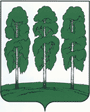 Администрация Березовского районаТЕРРИТОРИАЛЬНАЯ КОМИССИЯ ПО ДЕЛАМ НЕСОВЕРШЕННОЛЕТНИХ И ЗАЩИТЕ ИХ ПРАВ628140,ул. Астраханцева, 54, пгт. Березово, Ханты-Мансийский автономный округ - Югра, Тюменская область Тел.(34674) 2-12-68 Факс.(34674) 2-18-71 Эл.адрес: berkdn@mail.ru№ п/пНаименование Срок проведенияМесто проведения1Районный легкоатлетический кросс «Кросс Нации-2014», посвященный Всероссийскому Дню бега и профилактике правонарушений среди несовершеннолетнихСентябрь с.Сосьва, п.Приполярный, с.Саранпауль, п.Ванзетур2Районный легкоатлетический кросс «Кросс Нации-2014», посвященный Всероссийскому Дню бега и профилактике правонарушений среди несовершеннолетнихСентябрь п.Березово3Легкоатлетический кросс «Золотая осень», в рамках реализации программы «Комплексные меры противодействия злоупотреблению наркотиками и их незаконному обороту»Сентябрь п.Игрим4Открытое первенство Березовской ДЮСШ по лыжным гонкам «Открытие зимнего спортивного сезона 2013-2014 года», по профилактике правонарушений среди несовершеннолетнихДекабрь Отделения Березовской ДЮСШ: п.Ванзетур, с.Сосьва5Открытое первенство Березовской ДЮСШ по хоккею среди юношей 1998-1999 г.р. в рамках целевой программы «Противодействие злоупотреблению наркотиками и их незаконному обороту в Березовском районе на 2013-2017 годы»Декабрь п.Березово№Название мероприятияСрок исполненияОтветственные1Вовлечение детей, подростков и молодежи в спортивные секцииСентябрьСт.тренер-преподаватель, тренеры-преподаватели2Взаимодействие с Коррекционной школой-интернатом, Комплексным центром социального обслуживания «Альянс», ОМВД России по Березовскому району, Березовской ЦРБВ течение годаЗаместитель директора3Привлечение несовершеннолетних состоящих на учете в КДН к систематическим занятиям спортомВ течение годаТренеры-преподаватели4Организация методической помощи тренерам-преподавателям в работе с подростками девиантного поведенияВ течение годаИнструктор-методист5Проведение анкетирования воспитанников, с целью изучения характера отношения подростков к наркоманииОктябрьТренеры-преподаватели6Обновление списков воспитанников МБУ «ЦСП «Виктория», находящихся в социально-опасном положенииОктябрьИнструктор-методист7Проведение совместно с Березовской ЦРБ бесед для воспитанников о вредном воздействии на организм человека курения, алкоголя и наркотических веществ «Здоровье как общечеловеческая ценность»НоябрьЗаместитель диркутора8Проведение совместно с ОМВД России по Березовскому району профилактических бесед по противодействию злоупотреблению наркотиков и их незаконному оборотуДекабрьЗаместитель директора9Проведение бесед с воспитанниками МБУ «ЦСП «Виктория» по профилактике наркомании, табакокурения, потребления алкогольных напитковВ течение годаСт. тренер-преподаватель, тренеры-преподаватели10Участие в обучающих семинарах по профилактике правонарушений специалистов ЦСП «Виктория»НоябрьСпециалисты11Организация досуга детей «группы риска» в каникулярное время. (осенние, зимние, весенние каникулы)Ноябрь декабрь мартДиректор лагеря, тренеры-преподаватели12Организация летнего отдыха и занятости детей «группы риска» (лагерь, дворовые площадки«Июнь, июль, августДиректор лагеря, тренеры-преподавателиСпортивно-массовые мероприятияСпортивно-массовые мероприятияСпортивно-массовые мероприятияСпортивно-массовые мероприятия№Название мероприятияСрок исполненияОтветственные1Конкурс рисунков «Спорт вместо наркотиков»МартИнструктор-методист, тренеры-преподаватели2Спортивный праздник посвященный «Международному Дню борьбы с наркоманией и наркобизнесом»МартТренеры-преподаватели3Соревнования по плаванию, посвященные «Всемирному Дню здоровья»АпрельТренеры-преподаватели4Спортивные мероприятия «Не вреди здоровью», посвященные «Дню без табака»МайТренеры-преподаватели5Спортивные мероприятия среди лагерей с дневным пребыванием детей, посвященные «Международному Дню борьбы с наркоманией и наркобизнесом»ИюньДиректор лагеря, тренеры-преподаватели6Брейн-ринг+ конкурс рисунков и плакатов, по профилактике наркоманииИюньДиректор лагеря, тренеры-преподаватели7Спортивный праздник, посвященный «Международному Дню отказа от курения»НоябрьТренеры-преподаватели8Конкурс рисунков «1 декабря- Всемирный День борьбы со СПИДом»- «Спорт вместо наркотиков»ДекабрьИнструктор-методист, тренеры-преподаватели9Спортивный праздник, приуроченный к «Всемирному Дню борьбы со СПИДом»ДекабрьТренеры-преподаватели